Year 5 Autumn Term 2021Welcome back to a new and exciting year for all the children. We have lots of exciting things planned throughout the year which I am sure both you and your child will enjoy that makes Longton such an amazing school.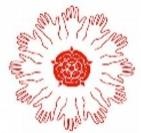 This letter and knowledge organiser covers this half term, on the Class Blog page I will give you a more detailed weekly update of what we will be learning that week and photos of the activities we have been doing.Knowledge Organiser for the Autumn Term.Attached to this letter is an overview of the areas of the curriculum we will be covering this 1/2 term.TimetableI have also attached a copy of the weekly timetable, we intend to keep to this each week, however there is some flexibility. As you will see, I am out of class on a Friday, your child will be taught by a number of specialist teachers in a range of subjects. Homework.Homework will be given out each Thursday and is to be returned the following Tuesday.  All weekly homework should be completed on Google Classroom or occasionally on a worksheet.  There will be an English task and a Maths task to complete.  If you are unsure of what to do please ask or send a message. Children are also expected to read daily at home and practice their times tables.  In Year 5, all children should have a good grasp of the times tables. Times table Rock Stars and Mathletics are great resources to support your child’s understanding. As in previous years there will be a termly project set in relation to our topic work. Spellings.Within this pack there is a list of the Year 5 and 6 statutory word list.  By the end of Year 6 the expectation is that children will be able to spell all these words.  As part of our GPS work in school we will be learning these, however extra practice at home, writing them out, putting them in sentences will help.  Try to start with just reading them and sounding them out in a way to help with spelling first.Reading books.Reading books are changed on a weekly basis by Mrs Doherty, this takes place on a Thursday. Please ensure your child has read during the week and it is recorded in their blue reading record book.  Morning snackYour child may bring in a morning break snack. Please ensure this a healthy option e.g. fruit Or we are starting toast once again.LunchtimeThe children are now eating in the hall. In Y5 the children go out first for a quick play and then they come into the school hall for their lunch. PEPE is on a Monday and Thursday and your child should always have their kit in for these days. Children can wear trainers or pumps for PE, however we ask that they stay in school in their PE bag. Earrings must be taken out for PE, please provide a small container for your child to safely put them in. Tape is only allowed if your child has recently had them pierced. There is a lot of information to take in so please ask if there is anything you are unsure about. Information will be available in lots of different formats - parent noticeboard in the classroom window, class blog, parent mail, as always please feel free to call the school office to arrange a telephone call if you have any concerns and questions no matter how small.I am looking forward to another year with the Meerkats and working with you all to support your child so that they can grow and shine to achieve their potential.  We will have another fantastic year ahead.Kind RegardsMr Pearson, Mrs Doherty and Mrs Morrison